      Bečovská botanická zahrada - Koulelo se, koulelo – 30. 9. 2022Příjezd do areálu Botanické zahrady v Bečově, seznámení s prostředím, prohlídka jednotlivých center, seznámení s lektorem EVVO, panem Václavem Brožkem. Seznámení se zásadami bezpečnosti při pobytu v centru, s organizačními pokyny.Seznámení se stavbou stromu, význam jednotlivých částí – kořeny, kmen, větve, listy, květy, plody; druhy ovocných stromů a jejich plody – práce s pracovními listy.Význam ovoce jako významného zdroje vitamínů a minerálních látek pro lidský organizmus.Stavba jablka, jednotlivé fáze růstu stromu ze semínka, způsoby ošetřování a péče 
o stromy, používání chemie při boji se škůdci, choroby jablek. Původ jabloní – Asie.Třídění jablek na jablka vhodná k moštování a jablka pro ovečky a jiná zvířata.Modelování jablíček, kreslení do písku, hry s jablíčkovou motivací, hudební hádanky – zpěv písní o jablíčkách za doprovodu kytary a ukulele.Seznámení s postupem výroby moštu, s ručními stroji používanými při výrobě moštu – způsob obsluhy, zásady bezpečnosti – drtič jablek, lis na ovoce.Mletí jablek a následné lisování - střídání při obsluze strojů.Závěrečný přípitek s lektorem a pedagogickým doprovodem na zdraví.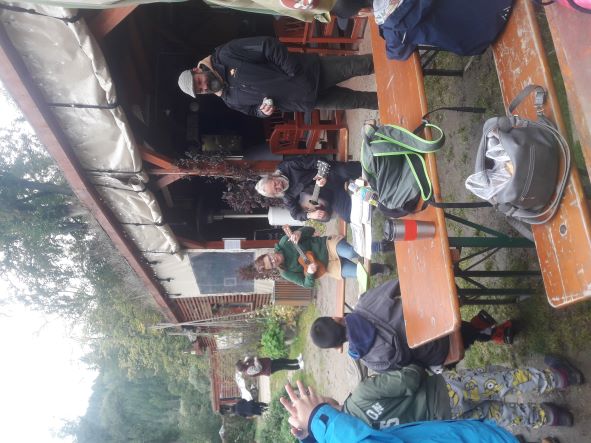 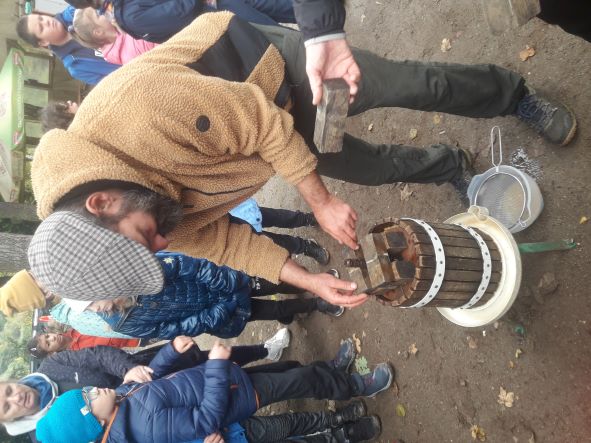 